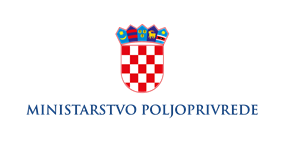 ANKETNI UPITNIK ZA IZBOR MJERA U RIBARSTVU I AKVAKULTURIEuropski fond za pomorstvo i ribarstvo 2021. – 2027.rujan 2019. godineUVODMinistarstvo poljoprivrede, Uprava ribarstva, započinje sa pripremama za izradu Operativnog programa čija će se provedba sufinancirati sredstvima novog fonda Europske unije za razdoblje 2021-2027. godina, a kojim je predviđeno doprinijeti ostvarivanju prvenstveno ciljeva Zajedničke ribarstvene politike te u određenom dijelu i ciljeva pomorske politike. Kako bi se identificirale potrebe te postavili prioriteti i ciljevi kojima će doprinositi novi Operativni program, provodi se ispitivanje interesa i potreba kroz anketiranje sektora i ostalih zainteresiranih o područjima interesa i aktivnostima za moguće sufinanciranje. Anketni upitnik sadržava prijedloge mogućih aktivnosti/mjera prema trenutnim okvirima i mogućnostima definiranima u prijedlogu uredbe kojom se definiraju osnovne odredbe vezane uz novo programsko razdoblje 2021.-2027., a koja će biti primjenjiva na sve države članice Europske unije, pa tako i na Republiku Hrvatsku. Kako je donošenje navedene uredbe u tijeku i ispitivanje potreba se temelji na prijedlozima, prilikom analize rezultata i definiranja mogućih aktivnosti za sufinanciranje će se isti po potrebi uskladiti sa konačnim zakonodavnim okvirom. Važno je napomenuti kako Republika Hrvatska u trenutnoj fazi donošenja navedenog zakonodavnog okvira i do samog usvajanja istog zastupa interese sektora ribolova i akvakulture te ulaže napore za uvažavanje potreba sektora.Uzimajući u obzir da je za novo programsko razdoblje i novi Operativni program Republici Hrvatskoj dana fleksibilnost te nisu unaprijed definirane moguće mjere na razini Europske unije kao što je slučaj u trenutnom razdoblju, od iznimne je važnosti da se što veći broj predstavnika sektora odazove ispunjavanju ankete kako bi identificiralo stvarno stanje i potrebe te odabrali prioriteti i ciljevi najznačajniji za hrvatsko ribarstvo, kao i odgovarajuće aktivnosti za postizanje tih ciljeva, u okvirima koje će postaviti nova uredba. Slijedom svega navedenoga, pozivamo Vas da se odazovete ispunjavanju ovog anketnog upitnika i na taj način sudjelujete u pripremama za izradu i provedbu novog Operativnog programa za razdoblje 2021.-2027. godinaNAČIN POPUNJAVANJA UPITNIKAUpitnik se sastoji od tri osnovna dijela. Prvi dio obuhvaća vaše osobne podatke, dok su drugi i treći dio vezani za područja interesa i mjere koje bi trebalo obuhvatiti i financirati novim Operativnim programom. Treći dio je dodatno podijeljen na specifične dijelove koji se odnose na pojedina područja interesa. Upitnik možete popuniti u elektronskom obliku ili ručno (pregledno i čitljivo). Upitnik se popunjava na način da se označavaju ona područja interesa i one mjere kojima bi po Vašem mišljenju trebalo dati najviše značaja, odnosno za čiji bi razvoj i provedbu trebalo odvojiti najviše financijskih sredstava. Traženi podaci se unose u bijela polja, a detaljne upute za popunjavanje su navedene u pojedinim dijelovima upitnika. NAČIN I ROK DOSTAVE POPUNJENOG UPITNIKAPopunjeni upitnik možete dostaviti putem elektronske pošte na: eufondovi.ribarstvo@mps.hr ili u tiskanom obliku. Ako se dostavlja u tiskanom obliku, upitnik se može poslati putem pošte ili dostaviti osobno u Upravu ribarstva (u sjedište u Zagrebu ili u područnu jedinicu). Osim izravno, upitnik možete Upravi ribarstva dostaviti i putem Hrvatske gospodarske komore, Hrvatske obrtničke komore ili FLAG-a koji djeluje na vašem području.  Popunjeni upitnik je potrebno dostaviti do 1. studenoga 2019. godine.DIO 1. OSNOVNE INFORMACIJEPodručje postojeće djelatnostiPlanirana nova djelatnost (ako nije planirana nova djelatnost, ostaviti nepopunjeno): _________________________________________________________________________________________________________________________________________________________________________________________________________________________________DIO 2. PODRUČJA INTERESAUpisivanjem brojčane postotne vrijednosti označite područja interesa kojima bi u programiranju fonda po Vašem mišljenju trebalo dati najviše značaja, odnosno za čiji razvoj bi trebalo odvojiti najviše financijskih sredstava. Moguće je izabrati više područja interesa.Brojčana postotna vrijednost se unosi u treći stupac (bijela polja) te je maksimalnu vrijednost potrebno rasporediti na ponuđena područja prema značaju, na način da zbroj svih vrijednosti po pojedinim područjima ne prelazi 100. Postotne vrijednosti koje je moguće unijeti su od 10 do 100, zaokruženo na desetice (10, 20, 30, 40, 50, 60, 70, 80, 90 i 100). Za područja koja po Vašem mišljenju nisu uopće značajna (za koja smatrate da ne treba odvajati financijska sredstva), možete unijeti „0%“ ili ostaviti nepopunjeno. DIO 3. MJERETreći dio upitnika podijeljen je pet dijelova od kojih se svaki odnosi na jedno zasebno područje interesa i mjere u okviru toga područja. Upisivanjem brojčane postotne vrijednosti označite mjere unutar pojedinog područja interesa vezanog kojima bi po Vašem mišljenju trebalo dati najviše značaja, odnosno za čiju provedbu bi trebalo odvojiti najviše financijskih sredstava. Moguće je izabrati više mjera. Također, možete dati i vlastite prijedloge mjera, a koje je potrebno upisati u prazne retke na kraju tablice (navedite kratki opis mjere koju predlažete), uzevši u obzir okvire nove Uredbe i tekst naveden u Napomenama. Brojčana postotna vrijednost se unosi u treći stupac (bijela polja) te je maksimalnu vrijednost potrebno rasporediti na ponuđene mjere te na vlastite prijedloge ako ćete ih navesti, na način da zbroj svih vrijednosti po pojedinim mjerama ne prelazi 100.  Postotne vrijednosti koje je moguće unijeti su od 10 do 100, zaokruženo na desetice (10, 20, 30, 40, 50, 60, 70, 80, 90 i 100). Za mjere koje po Vašem mišljenju nisu uopće značajne (za koja smatrate da ne treba odvajati financijska sredstva), treći stupac ostavite nepopunjen. Pojedine tablice popunite na način da označite mjere u okviru onog/onih područja koji je/su od Vašeg interesa (možete ispuniti jednu tablicu, dvije ili svih pet)Dio 3a. RIBOLOVKratki opis mjera predloženih u nastavku možete pronaći na sljedećoj poveznici:https://euribarstvo.hr/programsko-razdoblje-2021-2027/ Dio 3b. AKVAKULTURAKratki opis mjera predloženih u nastavku možete pronaći na sljedećoj poveznici:https://euribarstvo.hr/programsko-razdoblje-2021-2027/Dio 3c. PRERADA PROIZVODA RIBARSTVA I AKVAKULTUREKratki opis mjere predložene u nastavku možete pronaći na sljedećoj poveznici:https://euribarstvo.hr/programsko-razdoblje-2021-2027/Dio 3d. TRŽIŠTE PROIZVODA RIBARSTVA I AKVAKULTUREKratki opis mjera predloženih u nastavku možete pronaći na sljedećoj poveznici:https://euribarstvo.hr/programsko-razdoblje-2021-2027/DIO 3e. LOKALNI RAZVOJ POD VODSTVOM ZAJEDNICE (FLAG-ovi)Kratki opis mjera predloženih u nastavku možete pronaći na sljedećoj poveznici:https://euribarstvo.hr/programsko-razdoblje-2021-2027/Područje glavne djelatnosti (označiti) gospodarski ribolov akvakultura prerada proizvoda ribarstva i akvakulture drugo (navesti)_________________________________________________________________Područje sporedne/ih djelatnosti (navesti)R.br.PODRUČJE INTERESA%1.Gospodarski ribolov na moru i slatkim vodama2.Akvakultura3.Prerada proizvoda ribarstva i akvakulture4.Tržište proizvoda ribarstva i akvakulture5.Lokalni razvoj pod vodstvom zajedniceUKUPNOUKUPNO100NAPOMENA - VAŽNOOdređeni uvjeti i kriteriji prihvatljivosti te ograničenja vezana za provedbu pojedinih mjera bit će propisani Uredbom o Europskom fondu za pomorstvo i ribarstvo za razdoblje 2021.-2027.Postupak donošenja Uredbe na razini zakonodavnih institucija Europske unije je u tijeku i prijedlog mjera u ovom upitniku je pripremljen prema trenutnom prijedlogu. Prema tome, predložene mjere nisu konačne i po potrebi će se usklađivati sa konačnim tekstom propisa po njegovom donošenju.U nastavku je pregled osnovnih odredbi vezanih za uvjete prihvatljivosti i ograničenja, a koje su trenutno navedene u prijedlogu europske uredbe.Općenito, potpora se ne može dodijeliti za: operacije/troškove kojima se povećava ribolovni kapacitet ribarskih plovila ili kupnja opreme kojom se povećava sposobnost ribarskih plovila za pronalaženje ribeizgradnju ili kupnju ili uvoz ribarskih plovila (osim potpore za prvu kupnju za mlade ribare, pod uvjetom da se radi o postojećem ribarskom plovilu, duljine do 24 metra) prijenos ribarskih plovila u treće zemlje ili prijenos zastave plovila na treću zemlju, među ostalim osnivanjem zajedničkih pothvata s partnerima iz tih zemaljaistraživački ribolov, osim ako ga obavljaju znanstvene institucije u cilju istraživanja mogućnosti upravljanja ribljim stokovima radi osiguravanja održivog ribolova ili istraživački ribolov invazivnih vrstaprijenos vlasništva nad poduzećemizravno poribljavanje, osim ako je pravnim aktom EU ili u slučaju eksperimentalnog poribljavanja izričito predviđeno kao mjera ponovnog uvođenja ili druge mjere očuvanjaizgradnju novih luka ili novih burza ribemehanizme intervencija na tržištu u cilju privremenog ili trajnog povlačenja proizvoda ribarstva ili akvakulture s tržišta, kako bi se ponuda smanjila i time spriječio pad cijena ili pak uzrokovalo povećanje cijenaulaganja u ribarska plovila koja su nužna za poštovanje zahtjeva na temelju prava EU koji su na snazi u trenutku podnošenja zahtjeva za potporuulaganja u ribarska plovila koja nisu ostvarila dostatnu ribolovnu aktivnosti od najmanje su 60 ribolovnih dana tijekom dvije kalendarske godine koje su prethodile godini podnošenja zahtjeva za potporuzamjenu ili modernizaciju motora ribarskih plovila (osim za plovila do 24 metra koja pripadaju segmentu ribarske flote za koji je utvrđeno da je u ravnoteži)  R. br.MJERA%1.Ulaganja u ribarska plovila u unaprjeđenje zaštite, sigurnosti, zdravlja i energetske učinkovitosti 2.Dodana vrijednost3.Inovacije 4.Ribarske luke i iskrcajna mjesta5.Trajna obustava ribolova6.Privremena obustava ribolova7.Otkup prava obavljanja ribolova8.Potpora mladim ribarima9.Diversifikacija djelatnosti10.Osiguranje 11.Štete od predatora12.Partnerstva između znanstvenika i ribara13.Savjetodavne usluge u ribolovu14.Prikupljanje otpada iz mora15.Zaštita područja i vrstaUKUPNO 3aUKUPNO 3a100R. br.MJERA%1.Proizvodna ulaganja u akvakulturi2.Ekološka proizvodnja u akvakulturi3.Inovacije u akvakulturi4.Osiguranje u akvakulturi5.Akvakultura koja osigurava zaštitu okoliša6.Zdravlje i dobrobit akvakulturnih životinja7.Povećanje potencijala akvakulturnih lokaliteta8.Partnerstva između znanstvenika i uzgajivača 9.Savjetodavne usluge u akvakulturi10.Štete od predatoraUKUPNO 3bUKUPNO 3b100R. br.MJERA%1.Proizvodna ulaganja u preradu proizvoda ribarstva i akvakultureUKUPNO 3cUKUPNO 3c100R. br.MJERA%1.Stavljanje na tržište proizvoda ribarstva i akvakulture2.Organizacije proizvođačaUKUPNO 3dUKUPNO 3d100R. br.MJERA%1.Pripremna potpora2.Provedba lokalnih razvojnih strategija u ribarstvu3.Projekti suradnjeUKUPNO 3eUKUPNO 3e100